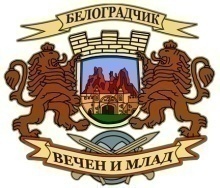 О Б Щ И Н С К И   С Ъ В Е Т   Б Е Л О Г Р А Д Ч И К3900 Белоградчик, ул. “Княз Борис І” № 6,  тел. 0877875959ДОКМЕТ НА ОБЩИНА БЕЛОГРАДЧИКОБЛАСТЕН УПРАВИТЕЛ ВИДИН        На основание чл.23, ал.4, т.1 от ЗМСМА, ще се проведе заседание на Общински съвет Белоградчик на 27.07.2021г. от 10.00 часа в залата на Младежки дом, при следния                                  ПРОЕКТ НА ДНЕВЕН РЕД:Приемане на решение относно приемане на отчета за касовото изпълнение на бюджета към 31.12.2020г.Приемане на решение относно приемане на годишен отчет за състоянието на общински дълг към 31.12.2020г.Приемане на решение относно корекция на поименни списъци за капиталови разходи за 2021г.Приемане на решение относно одобряване на промени в числеността на отдел „Управление и стопанисване на общински гори” и отдел „ТСУ, управление на общинската собственост” в  дейност 122 „Общинска администрация” общински дейности.Приемане на решение относно предоставяне на 71,20 кв.метра на ул. инж. Тодор Тодоров” за служебен паркинг на Районно управление на полицията.Приемане на решение относно разпореждане с общинска собственост- Вх. ОбС№141/ 13.07.2021г. Приемане на решение относно разпореждане с общинска собственост- Вх. ОбС№142/ 13.07.2021г. Приемане на решение относно разпореждане с общинска собственост- Вх. ОбС№143/ 13.07.2021г. Приемане на решение относно приемане на отчет за дейността на Общински съвет Белоградчик за периода 01.01.2021г.- 30.06.2021г.Приемане на решение относно одобряване на разходи за командировки на председателя на Общински съвет Белоградчик за периода 01.01.2021г.- 30.06.2021г.Приемане на решение относно приемане на Наредба за определяне и администриране на местните такси и цени на услуги на територията на община Белоградчик.Приемане на решение относно изпълнение на горскостопански план на община Белоградчик, чрез продажба на стояща дървесина на корен от общински горски територии в землището на с. Стакевци общ. Белоградчик в следните имоти, отдели и подотдели: имот 68655.193.30, отдел 477 подотдели „л”, „р” и „с”, имот 68655.201.24, отдел 528 подотдели „г” и „е”, имот 68655.201.25, отдел 528 подотдели „м”, „n”, „с” и  „у”.Приемане на решение относно изпълнение на горскостопанския план на община Белоградчик, чрез продажба на стояща дървесина на корен на местни търговци от общински горски територии в землището на с. Стакевци общ. Белоградчик в следните имоти и поотдели: имот 68655.199.102, отдел 1498 подотдел „ж” и имот 68655.199.103, отдел 1498 подотдел „n”.Приемане на решение относно изменение на Решение на Общински съвет Белоградчик №186 от 25.01.2021г.Приемане на решение относно съгласуване на позицията на община Белоградчик по предложението за дневен ред на Общото събрание на Асоциацията по водоснабдяване и канализация на обособената територия, обслужвана от „Водоснабдяване и канализация” ЕООД- Видин, насрочено за 16.08.2021г.Приемане на решение относно информация за изпълнението на бюджета съгласно  Отчет за касовото изпълнение на бюджета на община Белоградчик към 30.06.2021 г.Изказвания, питания, становища и предложения на граждани.Комисията по бюджет, финанси, европейски фондове и туризъм ще  проведе заседание на  23.07.2020 г. от 10.00 часа в залата на Младежки дом.Комисията по устройство на територията, пътна и селищна мрежа, околна среда и благоустрояване ще  проведе заседание на 23.07.2021 г. от 11.00 часа в залата на Младежки дом.Комисията по култура, образование, здравеопазване, социални дейности и спорт ще  проведе заседание на  23.07.2021 г. от 12.00 часа в залата на Младежки дом. БОЯН МИНКОВ:Председател на Общински съвет Белоградчик